CYPRUS BAR ASSOCIATION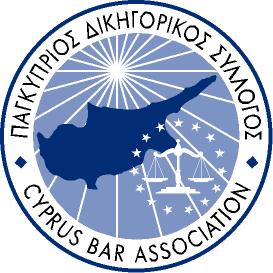 Florinis 11, off.101, 1stFloor, 1065 Nicosia, P.O. Box. 21446, 1508– CYPRUSTel: +357 22873300, Fax: +357 22873013Email: amldep@cybar.org.cywww.cyprusbarassociation.orgANNOUNCEMENTThe Cyprus Bar Association notifies all its members regarding the following:Updated EU list of third-country jurisdictions which have strategic deficiencies in their AML/CFT regimes, dated 07 May 2020https://eur-lex.europa.eu/legal-content/EN/TXT/?uri=celex:32020R0855Note: on the 7th of May 2020, it was decided that the addition of the following countries, the Bahamas, Barbados, Botswana, Cambodia, Ghana, Jamaica, Mauritius, Mongolia, Myanmar/Burma, Nicaragua, Panama and Zimbabwe, will come into effect on the 1st October 2020Updated EU list of third country jurisdictions for tax purposes, dated 18 February 2020 https://ec.europa.eu/taxation_customs/tax-common-eu-list_enUpdated Financial Action Task Force (FATF) list with “Jurisdictions under Increased Monitoring” and “High-Risk Jurisdictions subject to a Call for Action”, dated 21 February 2020 http://www.fatf-gafi.org/publications/high-risk-and-other-monitored-jurisdictions/documents/call-for-action-june-2020.htmlhttp://www.fatf-gafi.org/publications/high-risk-and-other-monitored-jurisdictions/documents/increased-monitoring-june-2020.htmlThe below table is referred to the consolidated list of high-risk countries and non-cooperative jurisdictions.Table 1: Consolidated list of high-risk countries and non-cooperative jurisdictionsCBA members should seriously consider the abovementioned lists when applying Due Diligence procedures and measures in general and in particular when defining their Customer Acceptance and Risk Assessment Policy.The abovementioned lists are updated from time to time and CBA members are required to follow up and apply any forthcoming amendments.Cyprus Bar Association17 July 2020A/ACOUNTRIESEU HIGH RISK FATF 
NON-COOPEU TAX BLACK LIST1AFGHANISTAN×2ALBANIA×3AMERICAN SAMOA×4BARBADOS×5BOTSWANA×6CAMBODIA×7CAYMAN ISLANDS×8DEMOCRATIC PEOPLE'S REPUBLIC OF KOREA××9FIJI×10GHANA×11GUAM×12IRAN××13IRAQ×14JAMAICA×15MAURITIUS×16MYANMAR×17NICARAGUA×18OMAN×19PAKISTAN××20PALAU×21PANAMA××22SAMOA×23SEYCHELLES×24SYRIA××25THE BAHAMAS×26TRINIDAD & TOBAGO××27UGANDA××28US VIRGIN ISLANDS×29VANUATU××30YEMEN××31ZIMBABWE×